Тесты по теме «Метод оптимальных решений»1.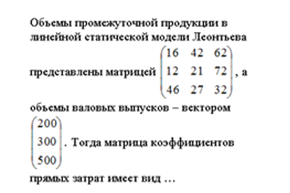 2.3.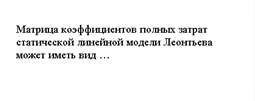 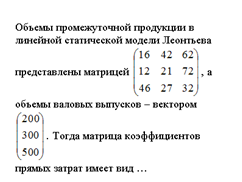 4.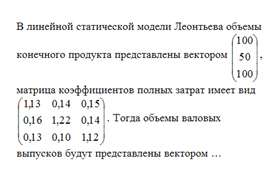 5.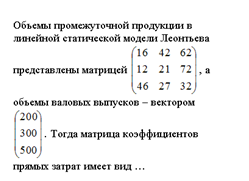 6.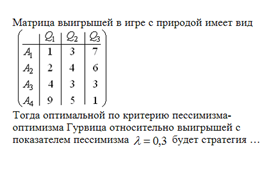 7.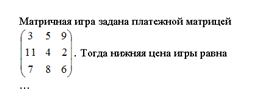 8.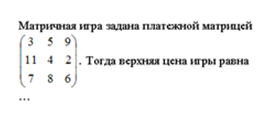 9.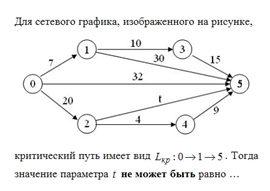 10.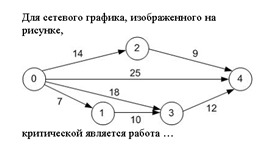 11.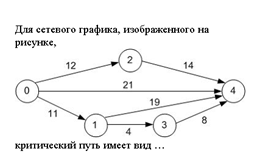 12.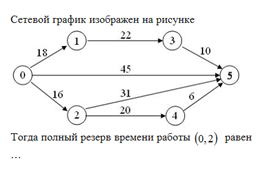 13.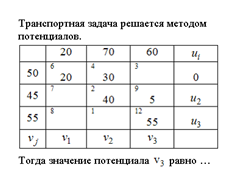 14.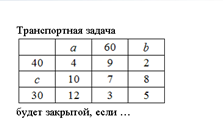 15.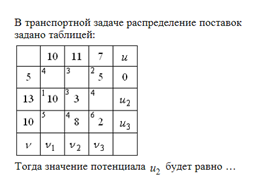 16.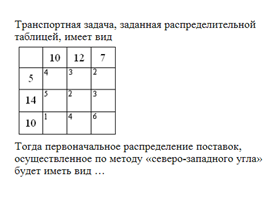 17.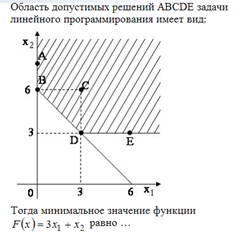 18.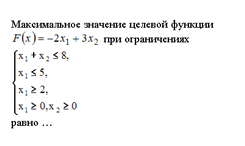 19.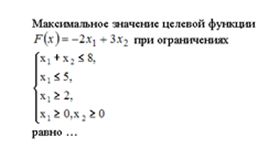 20.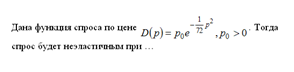 21.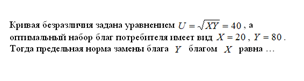 22.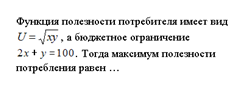 23.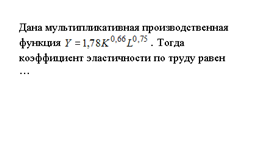 24.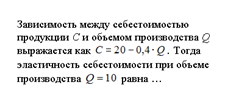 24.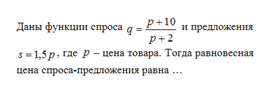 25.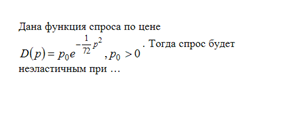 26.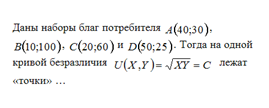 